EEE ÇALIŞMA SORULARIAşağıdaki devre için kondansatör zaman sabitini (T) ve kondansatör şarj süresini(5T) hesaplayın.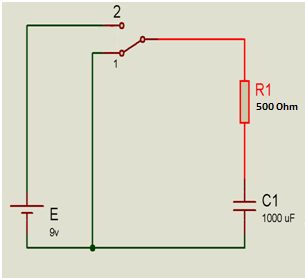 Aşağıdaki devre için bobin deşarj süresini hesaplayın(5T)? 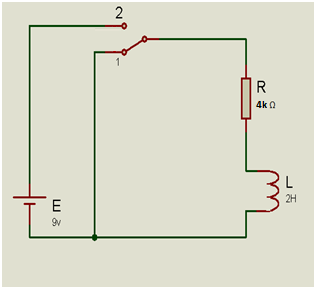 A) Aşağıdaki bobinlerin eşdeğerini bulun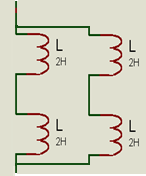 B) Aşağıdaki kondansatörlerin eşdeğerini bulun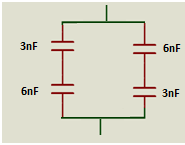 A-B noktaları arasında kaç Volt gerilim vardır? 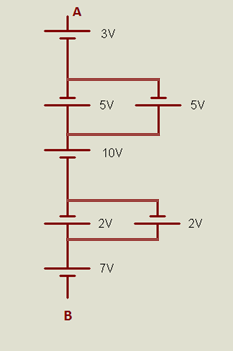 